WRITTEN PERMISSION FOR AN UNRELATED APPLICABLE ADULT COACH TO PROVIDE LOCAL TRANSPORTATION TO MINOR ATHLETE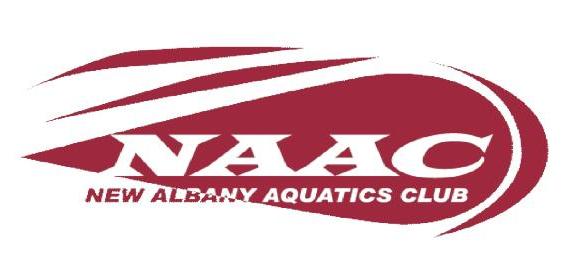 I, 					, legal guardian of 					, a minor athlete, give express written permission, and grant an exception to the Minor Athlete Abuse Prevention Policy for 					, an unrelated Applicable Adult Teammate and/or Coach, to provide local vehicle transportation to 	                      (minor athlete) to  	                  (destination) regularly and/or on 			 (date/s) at 		     (approximate time/s), and further acknowledge that this written permission is valid only for the transportation on the specified date and/or to the specified location. Legal Guardian Signature: 							Date: 					